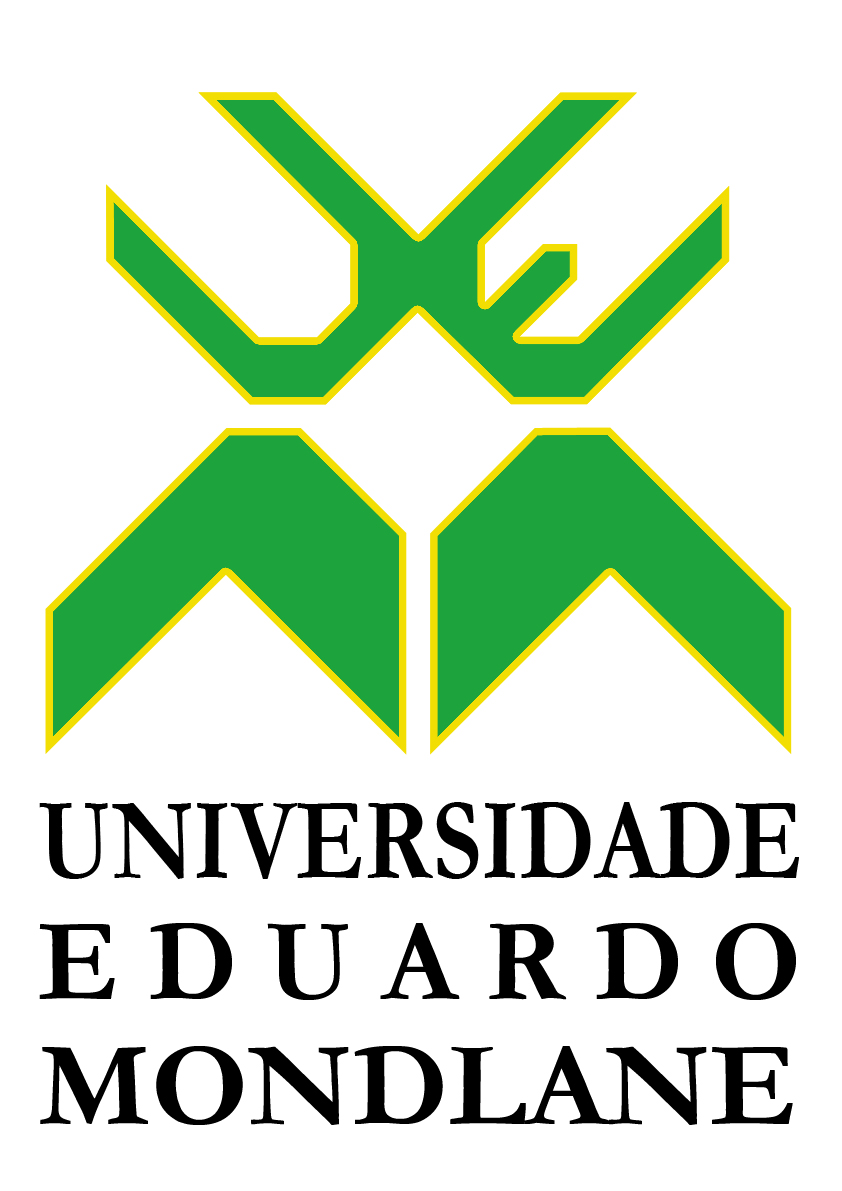 FICHA DE ASSISTÊNCIA ÀS AULAS Faculdade/Escola/Centro__________________________________________________ Departamento de _______________________  Ano lectivo de 20____ Semestre: ______Curso (s) : _____________________________Nível__________Semana: ____________Docente assistido:Docente assistido:Experiência docente no ensino superior (Anos)Formação pedagógica (com /sem, qual? Onde? Anos?)Experiência docente no ensino superior (Anos)Formação pedagógica (com /sem, qual? Onde? Anos?)Curso:Curso:UC:UC:Turma:Data:Hora:Assistente:Função:ObservaçõesObservaçõesApresentação do docente (Postura)PontualidadeVerificação do plano da aula (objectivos, conteúdos, metodologia, meios)Metodologia utilizada(Meios e recursos usados na sala, tradicional, interactiva, expositiva, trabalho independente, trabalho em grupo, resolução de problemas, trabalho de projecto, elaboração conjunta e outros)Fases da aula(Introdução, Desenvolvimento, Conclusão) Participação dos estudantesDomínio científicoLinguagem (adequação, clareza, correcção, dicção e outrosRelação docente /discenteDiversosApresentação do docente (Postura)PontualidadeVerificação do plano da aula (objectivos, conteúdos, metodologia, meios)Metodologia utilizada(Meios e recursos usados na sala, tradicional, interactiva, expositiva, trabalho independente, trabalho em grupo, resolução de problemas, trabalho de projecto, elaboração conjunta e outros)Fases da aula(Introdução, Desenvolvimento, Conclusão) Participação dos estudantesDomínio científicoLinguagem (adequação, clareza, correcção, dicção e outrosRelação docente /discenteDiversosAssinatura do Docente assistido:_______________________Data:Assinatura do assistente:_______________________Data: